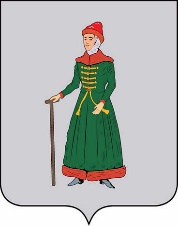 АДМИНИСТРАЦИЯСТАРИЦКОГО МУНИЦИПАЛЬНОГО ОКРУГАТВЕРСКОЙ ОБЛАСТИПОСТАНОВЛЕНИЕ26.06.2023                                          г. Старица                                       № 741О внесении изменений в постановление Администрации Старицкого муниципальногоокруга Тверской области от 21.02.2023 № 165«О Комиссии по разработке схемы размещения нестационарных торговых объектов и Порядке внесения изменений в схему размещения нестационарных торговых объектов на территории Старицкого муниципального округа Тверской области»В соответствии с Федеральными законами от 28.12.2009 № 381-ФЗ "Об основах государственного регулирования торговой деятельности в Российской Федерации", от 06.10.2003 № 131-ФЗ "Об общих принципах организации местного самоуправления в Российской Федерации", постановлением Правительства Российской Федерации от 29.09.2010 № 772 "Об утверждении Правил включения нестационарных торговых объектов, расположенных на земельных участках, в зданиях, строениях и сооружениях, находящихся в государственной собственности, в схему размещения нестационарных торговых объектов", постановлением Администрации Тверской области от 28.09.2010 № 458-па "О Порядке разработки и утверждения органами местного самоуправления муниципальных образований Тверской области схем размещения нестационарных торговых объектов", в связи с кадровыми изменениями,Администрация Старицкого муниципального округа Тверской областиПОСТАНОВЛЯЕТ:     1. Внести в постановление Администрации Старицкого муниципального округа Тверской области от 21.02.2023 г №165 «О Комиссии по разработке схемы размещения нестационарных торговых объектов и Порядке внесения изменений в схему размещения нестационарных торговых объектов на территории Старицкого муниципального округа Тверской области» (далее – постановление) следующие изменения:     1.1. в приложении 2 к постановлению «Состав комиссии по разработке схемы размещения нестационарных торговых объектов на территории Старицкого муниципального округа Тверской области»:- исключить из состава комиссии Цыбину Ирину Владимировну, председателя Комитета по управлению имуществом Администрации Старицкого муниципального округа Тверской области;- ввести в состав комиссии Тихонова Алексея Сергеевича, исполняющего обязанности  председателя Комитета по управлению имуществом Администрации Старицкого муниципального округа Тверской области.     2. Контроль за исполнением настоящего постановления возложить на заместителя Главы Администрации Старицкого муниципального округа Тверской области Лупик О.Г.     3.  Настоящее постановление вступает в силу со дня подписания и подлежит размещению в информационно-телекоммуникационной сети «Интернет» на официальном сайте Администрации Старицкого муниципального округа Тверской области.ГлаваСтарицкого муниципального округа                                                                                С.Ю. Журавлёв 